English Department – KS3 Homework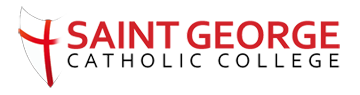 Year: 		7	Term:		T1B	Scheme of Work: Animal FarmYour teacher will direct you to complete the appropriate tasks, with specific deadlines. Make a note of which tasks have been completed over the course of a Scheme of WorkPREPARECONSOLIDATEDEEPENABOVE AND  BEYONDList of Tasks: Complete 3 across the termYou must complete one from each column.Recap 2 contextual features that were important to the text and why.Explain what you believe to be the most significant part of the novel and whyExplain how propaganda is seen as a key theme in Animal Farm and make links with the textCollect research and information to allow you to answer the following question IN DETAIL:‘What is the deeper meaning of Animal Farm and how does it critique the flaws of humanity?’List of Tasks: Complete 3 across the termYou must complete one from each column.Remember and learn 15 spelling words ahead of a testLooking at the extract from the opening of the novel, explain how Old Major is conveyed to the audience.Research the Russian revolution and the link between it and Animal Farm.Collect research and information to allow you to answer the following question IN DETAIL:‘What is the deeper meaning of Animal Farm and how does it critique the flaws of humanity?’Support HomeworkCreate your own front cover for Animal Farm.Create a character profile for one of the characters in the novelCreate a storyboard of the key events that happen in the novel.George OrwellNapoleonSquealercommandthemecharacterpropagandasuccesssentenceinteresting labourassembledestroydescribeexaggerate 